Государственное бюджетное дошкольное образовательное учреждение детский сад №44  Пушкинского района г.Санкт - Петербурга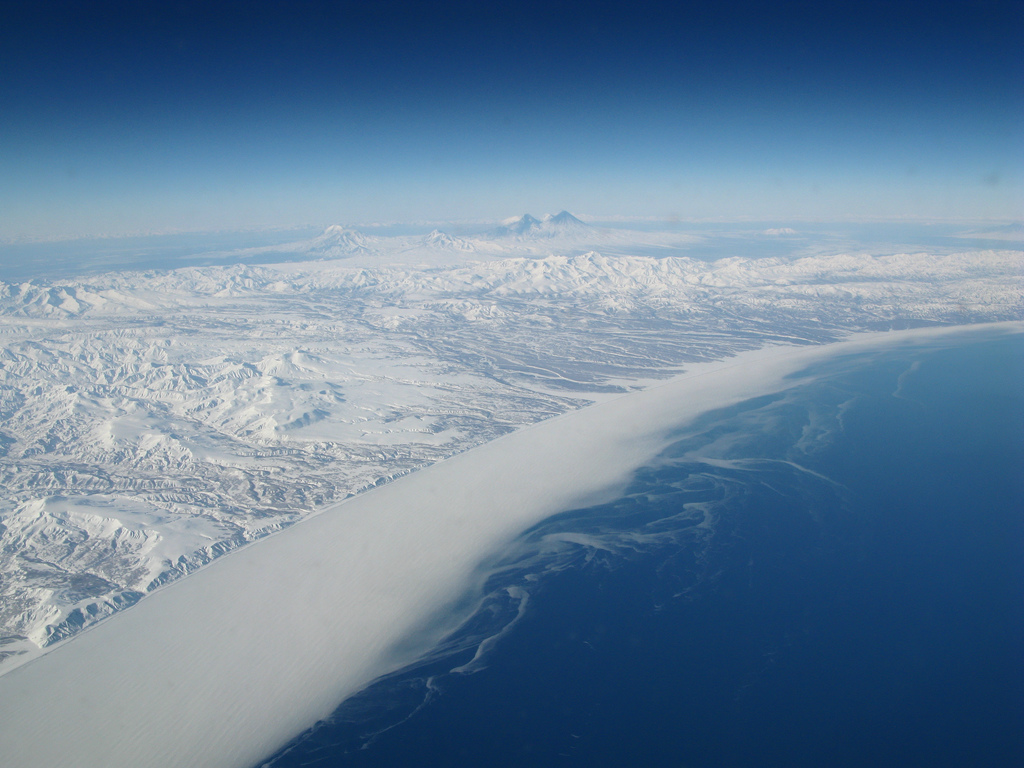 Игра – открытие «Путешествие в Арктику»Выполнила: вос-ль I кв.кат.Корныхова М.А.2015г.Вид деятельности: непрерывно-образовательная деятельность Возрастная группа: старшая группа Тема: «Путешествие в Арктику» Цель: Расширять представления детей об образе жизни животных в условиях севера зимой.  Программное содержание: Образовательные задачи: - добиться усвоения детьми  представления  о животных Крайнего Севера.- уточнять и расширять словарь по теме.- систематизировать представления детей об умении животных приспосабливаться к среде обитания, определять место обитания животного по внешнему виду. Развивающие задачи: - создать условия для развития любознательности, внимания, мышления, памяти, общей моторики.- обеспечить развитие умения пользоваться связной речью и умением правильно строить предложение. Воспитательные задачи: - пробудить у детей чувство любви и доброты по отношению к окружающему миру.- способствовать формированию  инициативности, самостоятельности, навыков сотрудничества на занятии.Работа со словарём:- активизировать словарь: мерзлота, северное сияние. - ввести в активный словарь: Арктика, Северный Ледовитый океан,  Предварительная работа:- чтение художественной литературы,- беседы,- рассматривание картин, иллюстраций,- дидактические игры.Интеграция образовательных областей:- социально- коммуникативное развитие,-  художественно – эстетическое развитие,  - познавательное развитие,-  речевое развитие и физическое развитие.Современные образовательные технологии:- здоровьесберегающие;- личностного ориентирования;- игровые;- использование ИКТ;- исследовательская.Материал к занятию: Фотографии зимней природы. Посылка , «Цветик-семицветик». Иллюстрации с изображением флоры и фауны Крайнего Севера. Оборудование для опытов.Ход занятия 

Здравствуй, солнце золотое! (потянулись вверх) 

Здравствуй, небо голубое! (развели руки) 

Здравствуй, вольный ветерок! (покачали руками) 

Здравствуй, маленький росток! (присели, опустив руки к земле) 

Здравствуй, милый мой дружок! (пожать руки соседу).А теперь разбудим глазки, ручки, носик, животик и т.д. Необходимо погладить называемые части тела.Вводная беседа Воспитатель: Однажды фотограф гулял по улице и запечатлел красоту природы. Посмотрите на эти снимки. Что вы видите? Но, к сожалению, эта белая сказка не вечна. Почему? (Потому что придет весна). Какого цвета зима? (белая). А есть на земле такое место, где царствует Вечная зима. Знаете где это место? Северный полюс - это ледяная пустыня. Океан в этом месте покрыт льдом, толщина которого равна высоте трехэтажного дома. Хотите туда попасть?Ребята, сегодня, когда я пришла в детский сад, около двери нашей группы стояла посылка. Посмотрим, что в ней? (достаю цветик-семицветик)- Что же это, ребята? Из какой сказки?- Благодаря этому цветку мы с вами попадем на Северный Полюс.Как вы думаете, какого цвета нужно выбрать лепесток. (Белого). Правильно белого, потому что белый цвет больше всего подходит к этой части земли. 
Давайте вспомним слова, которые нам помогут попасть на Северный Полюс:Лети, лети лепестокЧерез запад на восток, 
     Через север, через юг , 
     Возвращайся, сделав круг . 
    Лишь коснешься ты земли – 
    Быть по-моему  вели.. .Вели, чтобы мы оказались на северном полюсе.2. Северный полюс.Воспитатель: Зимой здесь часто бушуют метели,  свирепствуют  морозы. В этих местах холодно в течение всего года: и зимой и летом.Игра «Холодно-жарко»Подул холодный ветер – ребёнок съёжился в комочек. Выглянуло летнее солнышко – можно загорать (расслабляется, обмахивается, напряжение и расслабление мышц туловища).Воспитатель: Зимой  солнце  долго  не  показывается. Длится полярная ночь. Только бледный свет  звёзд  да  луны,  а  иногда  полярного сияния, освещает бескрайние снежные просторы.Вот   как   описывает   полярное   сияние   один   путешественник:  "Небо пылало, как будто неведомая сила колебала огромный   занавес.   Крупные,   чёткие   складки   украшали его. Волны то красного, то зелёного света, чередуясь, проносились   по   нему   с   одного   края   до   другого.   Отдельные полотнища   занавеса   ярко   вспыхивали   и   тут   же   бледнели". 
           Дети рассматривают северное сияние (Презентация. Слайд №1)3. Животные северного полюса.  
Воспитатель: Как ни сурова природа Северного Ледовитого океана и его островов, здесь обитают многие животные. Толстый слой подкожного жира у этих животных защищает их от холода, когда они находятся в воде или выползают на лёд.Кто без компаса и картыМчится в тундре, тянет нарты     В ночь полярную и в день?    Это – северный олень. ( Слайд №2) 

Физ. Минутка «У оленя дом большой»
    Неуклюжий и большой,Только в море он герой,С клыками острыми, как нож,Любитель рыбы - бурый…. (морж)(Слайд№3)В Антарктиде кто живет,Обожает снег и лед?Вместо плюшек и конфетРыбку кушает в обед.Ловит он ее весь деньС легкостью! Ведь он … (тюлень)(Слайд №4)В Антарктиде кто не знает,Птицу ту что не летает,Что ныряет в море с льдин!Ах, да это же ….. (пингвин)(Слайд №5)Странный гладкий серый кот,Рыбу есть, во льдах живет,Есть усы, и хвост, и ротик,Кто же это?- Морской…. (котик)(Слайд №6)Братья, сестры бурым мишкам,Но не любят мед и шишки,Моржи тюлени им соседи.Кто это?- Белые….  (медведи)(Слайд №7)Белый медведь – это главный житель северных просторов. Это самый крупный хищный зверь на Земле. Густая белая шерсть медведя и толстый слой жира предохраняют его от сильных морозов.Дети, а кто из вас видел живого белого медведя в зоопарке?
- Похож он на бурого медведя? (да). 
- Чем отличается белый медведь от бурого? (цвет шерсти - белый, белый медведь любит воду, легко плавает, живет на Севере). 
- А чем похож он на бурого медведя? (такие же лапы, такой же большой). 
- Где живут медведи на Севере? (в океане). 
- Да, дети, белые медведи живут далеко – далеко на Севере в Ледовитом океане. Зимой и летом по океану плавают огромные льдины, плывут они медленно, а вокруг вода да вода и берега не видно. Кажется никакой зверь жить там не сможет. Вот среди льдов и живут белые медведи. 
- Вылезет белый медведь из воды на льдину, отряхнется – и опять сухой. 
- Чем питаются белые медведи? (рыбой, мелкими морскими животными).4. Исследовательский эксперимент. 
Воспитатель: Давайте представим, как питается белый медведь.Вот он подплыл к льдине, на которой лежит тюлень, высунулся из воды и передними лапами навалился на край льдины. Та наклонилась, и тюлень   попал прямо в лапы медведя. Моржи и тюлени  становятся его добычей. Давайте посмотрим, как это происходит.Э/д. В таз налить воды и положить фанеру или пенопласт (это льдина). На середине льдины лежит тюлень (игрушка из киндер-сюрприза).  Представим, что ваши руки это лапы медведя, наклоните «льдину». Что происходит,  тюлень скатывается прямо в лапы медведя. Почему это происходит?Д. Льдина скользкая и медведь ее поднимет вверх.
Когда медведь вылез на льдину из воды, он встряхнулся. От него во все стороны полетели брызги. А почему медведь не покрывается льдом, ведь он вылезает из воды на такой сильный мороз? Чтобы понять, как медведь приспособился к таким условиям, проделаем опыт (переход к следующему столу). 
В емкость с водой опустите руку и тут же выньте ее. Посмотрите на нее внимательно. Она мокрая, то есть, покрыта тонким слоем воды. И если бы сейчас ударил мороз, то эта вода превратилась бы в корочку льда. Теперь вытрите руки и слегка смажьте их жиром (детский крем). Снова опустите руку в воду и выньте ее. Что вы заметили? Вода уже не покрывает всю руку, она собралась капельками. И если руку встряхнуть, эти капли с руки слетят. На руке воды не будет, значит, в мороз нечему будет превращаться в лед. Теперь попробуйте объяснить случай с белым медведем. 
5. Заключительная часть 
Воспитатель: Вот и подошло к концу наше путешествие. Давайте вернемся с вами домой с помощью нашего цветика - семицветика (повторяем слова-заклинания). Где мы с вами сегодня побывали? Какие животные живут на северном полюсе? 
Понравилось вам наше путешествие? 